Муниципальное  дошкольное образовательное учреждение д/с №15»Одуванчик» с. Милорадовка.Конспект ООД формирование целостности картины мира в младшей группе. Познание.  «Наряд  птички невелички».Воспитатель: Колганова.А.В.                                       2017 год.Конспект ООД в младшей группе «Наряд   птички невелички».Образовательные области: познавательное развитие, социально – коммуникативное развитие, речевое развитие, художественно-эстетическое развитие.Виды детской деятельности: игровая, коммуникативная, познавательно – исследовательская, продуктивная.Оборудование:  изображение птичьих следов, аудиозапись «Птичьи голоса», пёрышки на каждого ребёнка, камушки на каждого ребёнка, индюшиные перья для сравнения, ёмкость с водой, силуэты птиц из самоклеющий плёнки на каждого ребёнка.Предшествующая работа: наблюдение за птицами на прогулки, рассматривание иллюстраций про птиц, чтение стихов, потешек, отгадывание загадок про птиц, разукрашивание силуэт птиц, аппликация, лепка.Словарная работа: оперение, пуховое перо, маховое перо.Цель: дать детям первичное представление о значении пера  в жизни птиц.Задачи: побуждать детей к выполнению элементарных опытов, развивать умение наблюдать и делать словесные выводы; расширять активный словарь детей; воспитывать у детей интерес и бережное отношение к пернатым.                                   ХОД  ЗАНЯТИЯ.1.Организационный момент.Дети заходят в группу и видят на полу следы птиц и пёрышки. Воспитатель обращает внимание детей на всё это.- дети как вы думаете, чьи это следы? (птицы )- Как вы догадались,  что это птичьи следы? (видели на прогулки).- Что ещё, вы видите? (перья)- Дети, как вы думаете, чьи это перья? (птиц)- Дети давайте представим себе что мы находимся на природе и послушаем голоса птиц . (включить аудиозапись голоса птиц)-  Влад (Асель, Богдан, Алмаз) что ты слышал? (ответ)- Как птицы поют? (звонко, радостно, весело)- Сегодня дети мы с вами поговорим о птицах.2. Основная часть.- Дети на свете очень много разных птиц, но каждая птичка по -своему интересна.  У всех птиц есть общие характерные признаки. И вы мне сейчас их назовёте.(показ  мнемотаблицы ).  С помощью модели, дети выделяют характерные признаки птиц.- Дети, вот вы сказали, что тело птиц покрыто перьями. Перо птицы это есть  одежда птиц т.е - оперение. (закрепить) - Как вы думаете, для чего нужно оперение птицам? (ответ)- Перья птицам нужны для того чтобы защищать тело от ушибов и ран, а также для сохранения тепла.- У каждой птицы своё оперение, поэтому каждая птица по - своему красива. Не все перья одинаковые по величине.  (показ индюшиных перьев для сравнения ).                                 Голову и туловище птицы покрывают маленькие пёрышки. И их называют – пуховое перо. А крылья и хвост, большие перья. Их называют – маховое перо . ( закрепить). 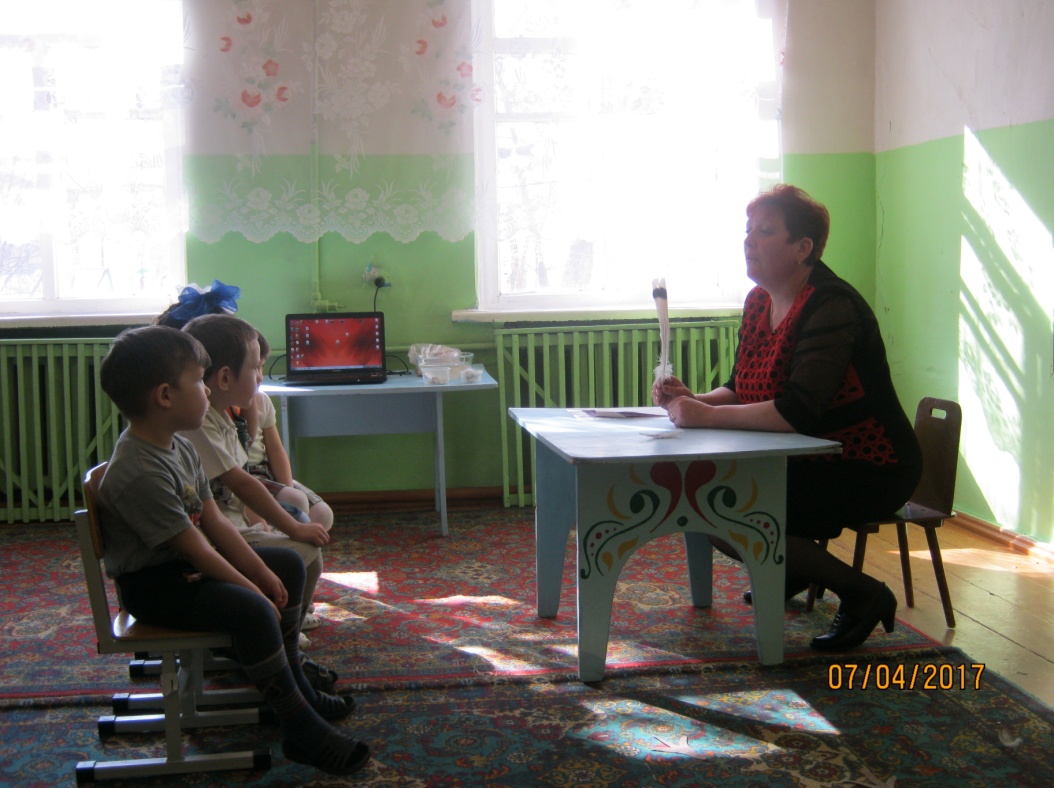 Физминутка: Птички прыгают, летают (дети прыгают)Крошки птички собирают ( «клюют»)Пёрышки почистили, клювики почистили (изображают)Птички летают и поют (машут руками)Зёрнышки клюют (изображают)Дальше полетели и на место сели.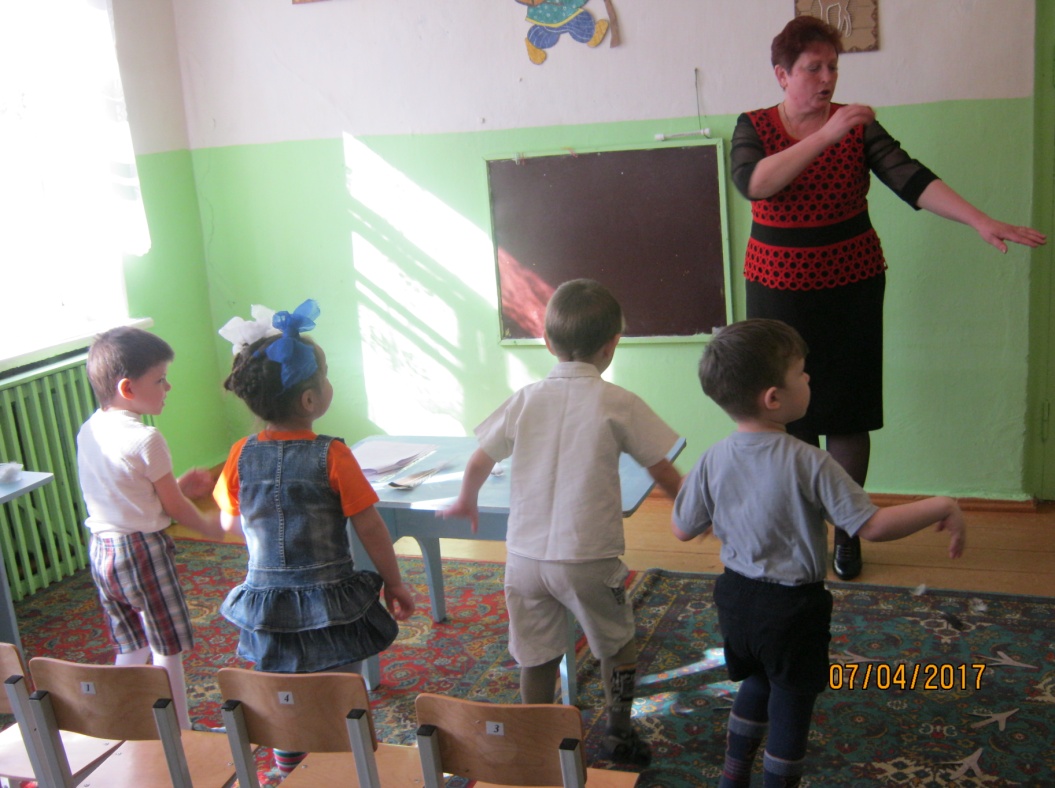 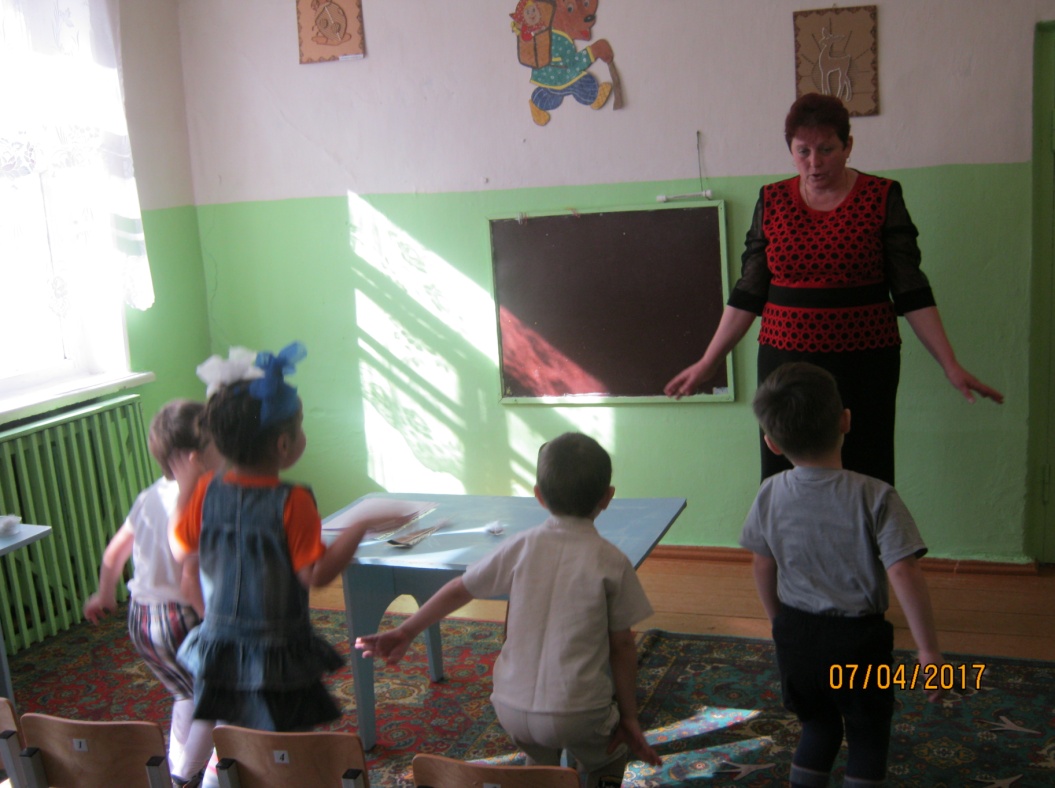             Исследовательская деятельность:-Дети я предлагаю провести исследование с пёрышками.(дать детям по перу).-Потрогайте перо, какое оно? ( маленькое, пушистое).-Проведите пёрышком по руке, щекотно.- Подуйте на перо, что с ним произошло? (улетело )                                           - Как вы думаете, почему пёрышко полетело? ( оно лёгкое ).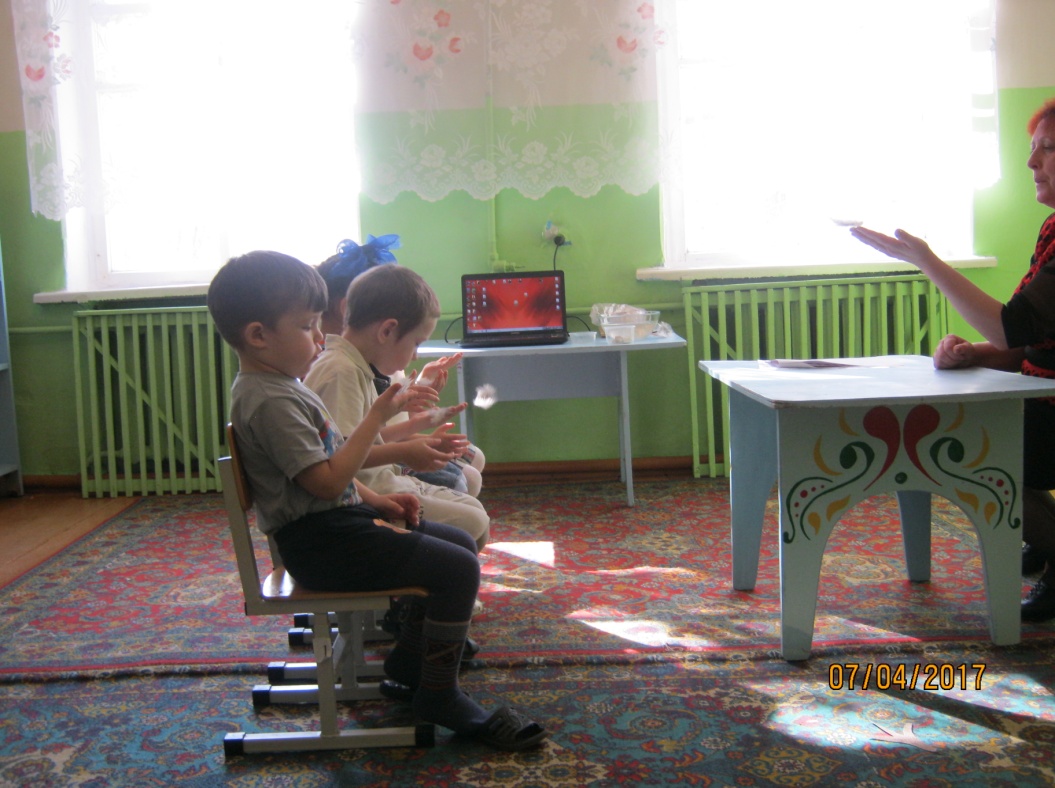 -Сейчас мы с вами  проведём  исследование и убедимся что  пёрышко лёгкое.-Положите на одну ладошку пёрышко, а на другую ладошку я вам положу камушек.- Что  тяжелее как вы думаете? ( дети     определяют что тяжелее).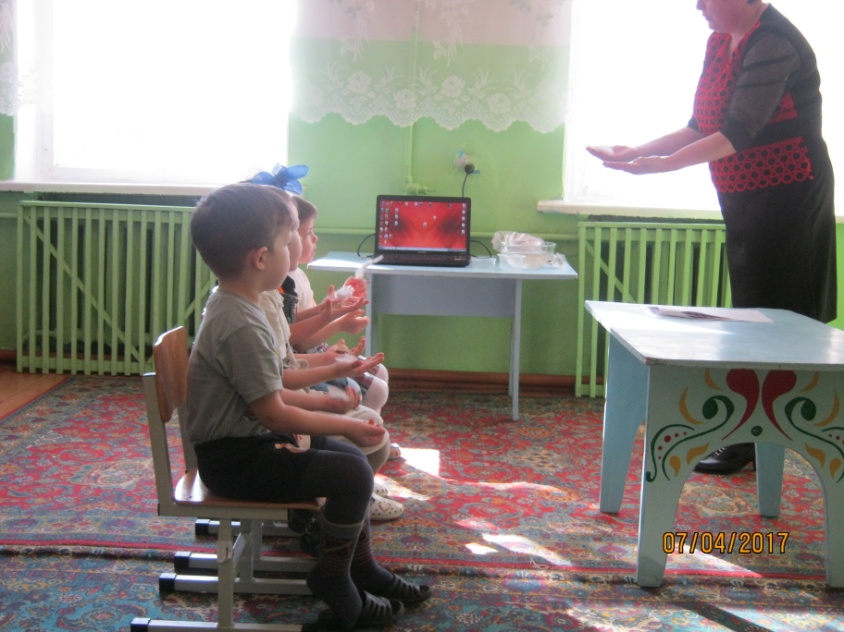 -сейчас мы с вами возьмём ёмкость с водой и опустим туда камушек.- Что случилось, с камушком? (утонул)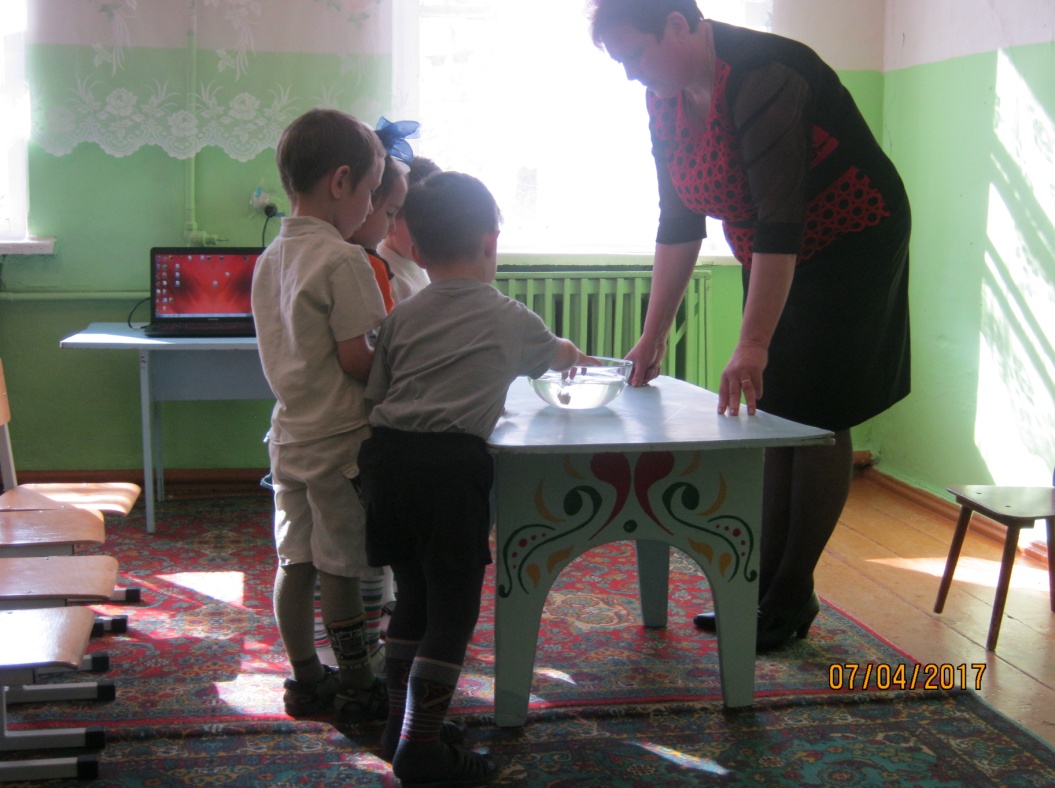 -Почему? Потому что он тяжёлый.                                                                 - Теперь опустим в ёмкость с водой пёрышко.                                          -   Что с пёрышком, произошло?  (плавает)                                                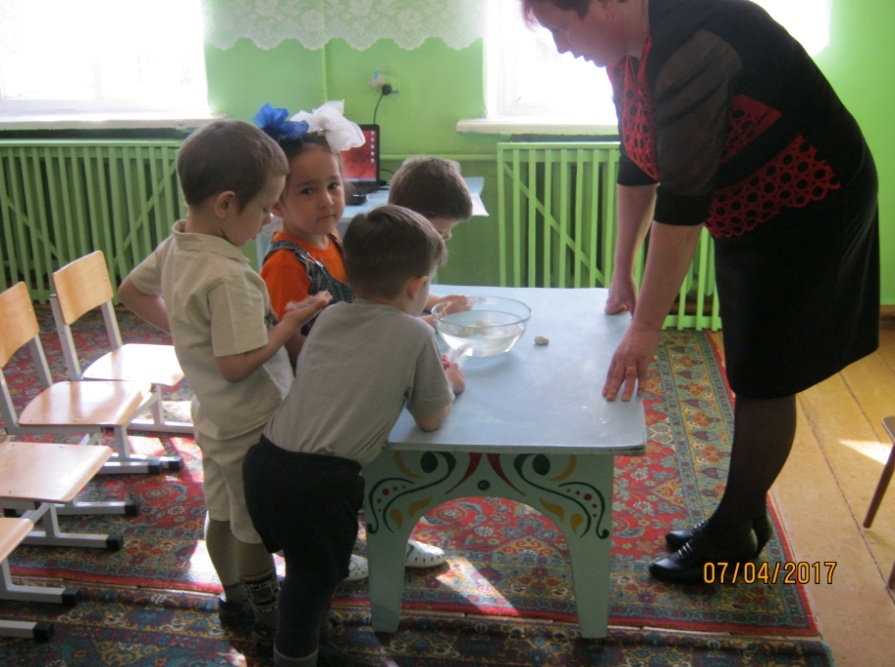 – Как вы думаете, почему пёрышко не утонуло? (оно лёгкое)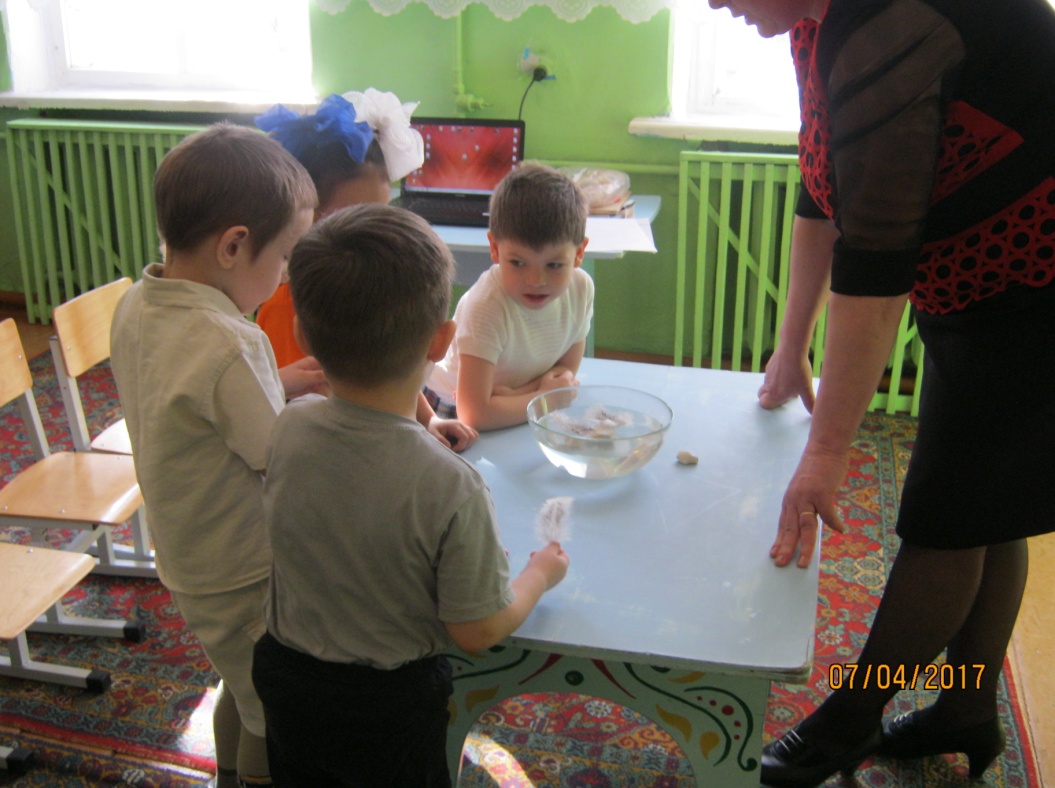                                  -Дети, исследовав перо можно сделать вывод – что лёгкое перо помогает птице летать,  держаться в воздухе.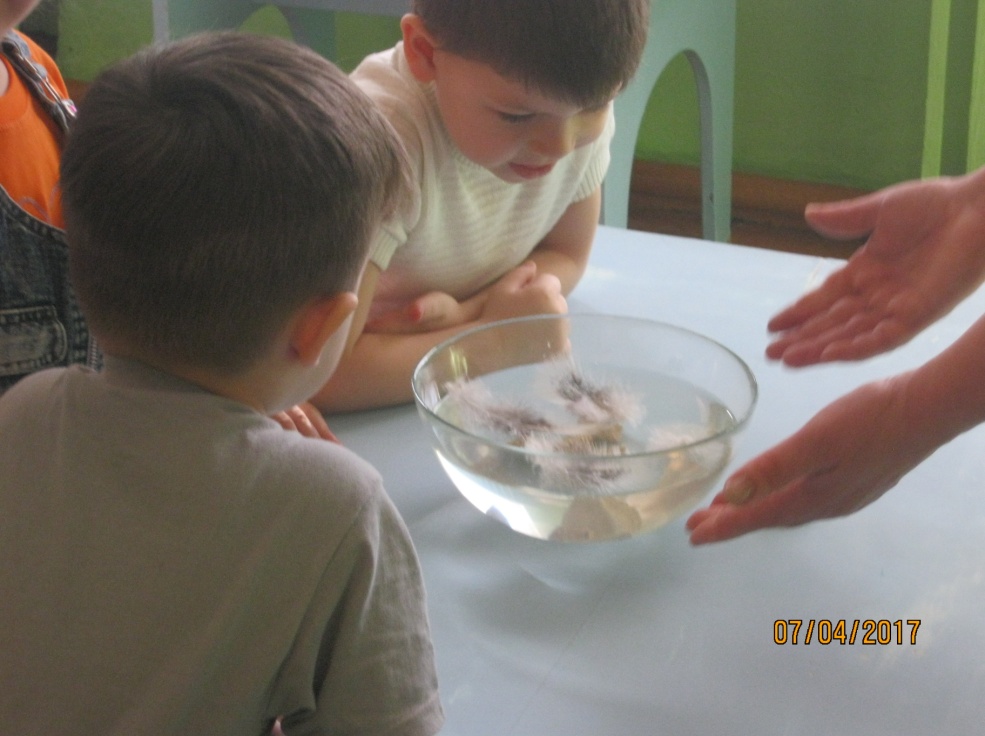 - Какие по величине бывают перья? ( ответ ).-Как называют большое перо? (маховое)-Как называют, маленькое перо? (пуховое)                                                     - Как называют одежду птиц? (оперение)- В заключение нашего занятия, я расскажу вам что приключилось с дикими гусями которые летели из тёплых  краёв к нам. Когда гуси летели ,то у них случилась беда  , они потеряли своё оперение.  У нас на улице ещё бывает холодно, гуси могут замёрзнуть  и погибнуть. Я предлагаю  вам  помочь, сделать им  оперение. (раздать силуэты птиц, из самоклеющей плёнки , пуховые перья птиц).-Каждый из вас, по - своему нарядит птичку, спасёт её от гибели. (дети приклеивают перья к силуэту птицы).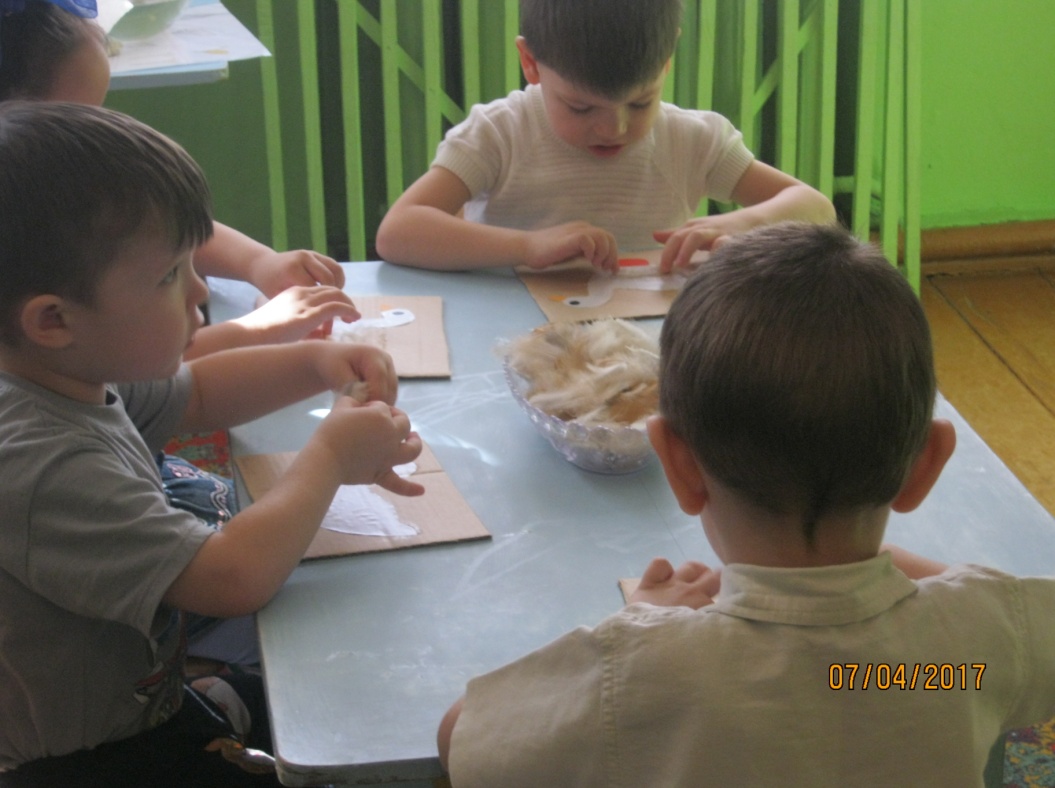 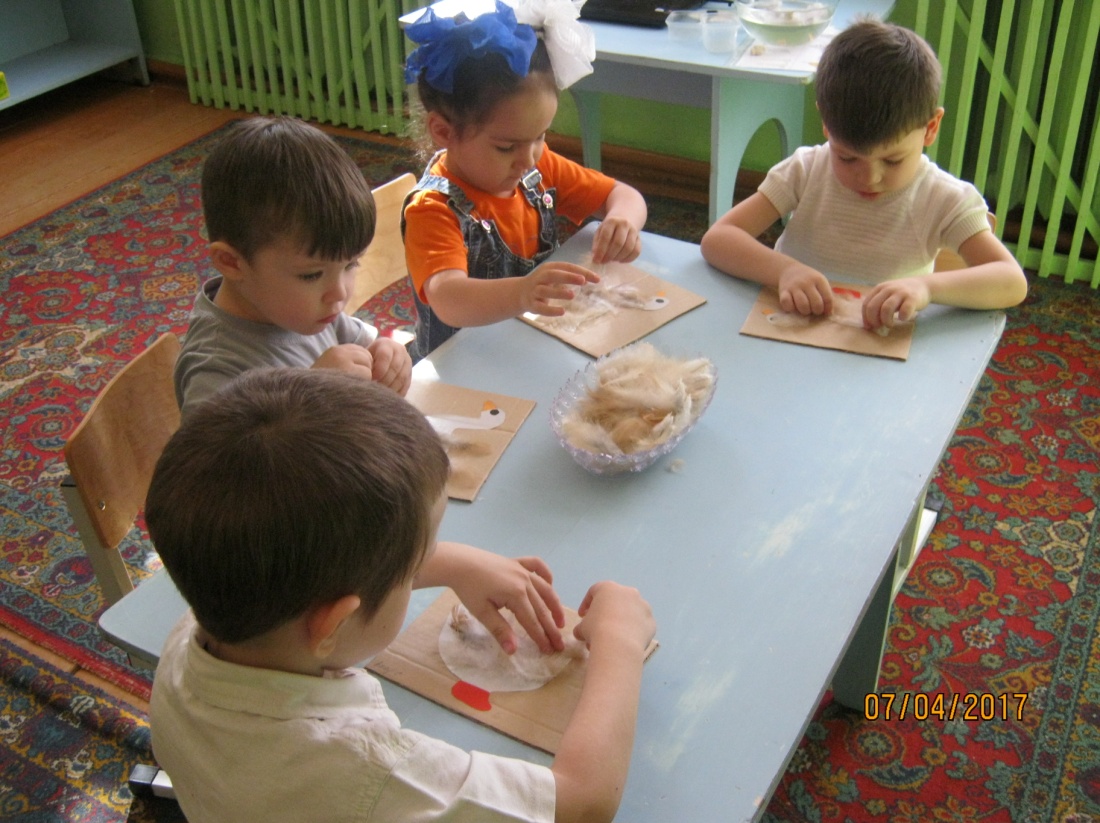 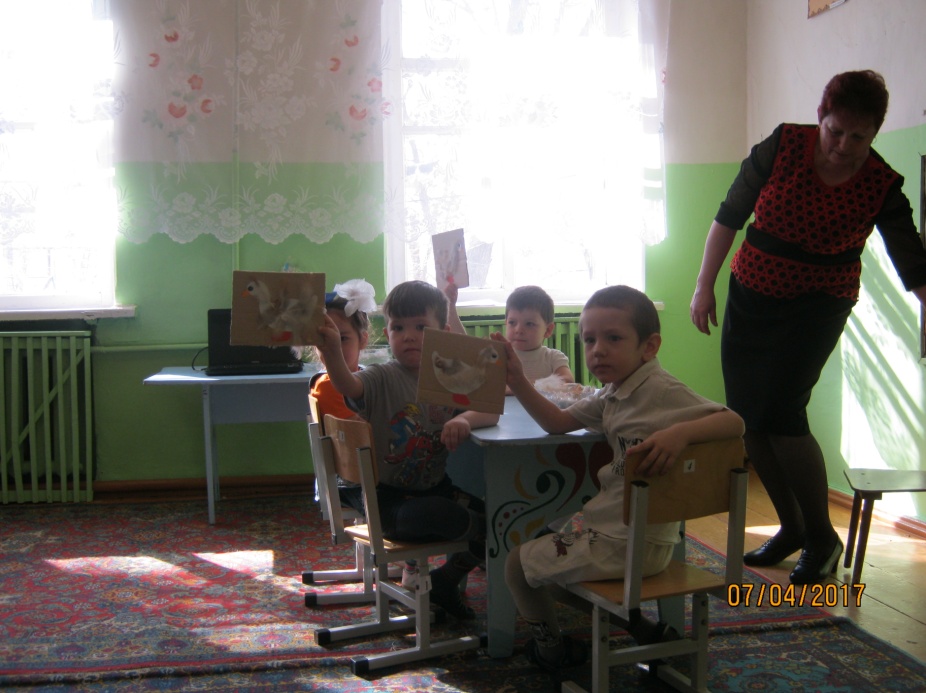 В заключение  рассмотреть работы детей, поблагодарить за  заботу о птицах.